Friday:Daily ActivitiesMorning Meeting: Check out Seesaw each morning!​Spellings: Learn spellings daily.Writing: Set a timer for 5 minutes and do some "free writing" or "free typing" on a topic of your choice. Reading: Try to read for at least 15 minutes (or more if you can)!Maths: Daily 10 Mental Maths Questions. Try level 1 or 2. Skip counting: in 5s backwards from 50. (50, 45, 40, 35, 30, 25, 20, 15, 10, 5, 0)Tables: Practice -7 tablesWhole-school event: *Find the link for Diversity Fortnight on the home pageTests: Spellings: ask an adult to test you on your spellings for this week.Adults- please call out each spelling and ask your child to write their answer. Go through corrections together. Maths: ask an adult to test you on your -7 times table.  Write down your answers and have an adult check them for you. Go through corrections together. *Note for adults: Ask your child to write out and answer ten “-7 “ sums. E.g. 10-7= ?, 11-7= ? Please do not go beyond 20-7= ? (unless your child is fully confident with that).English.Writing.Today we will practise some cursive writing.Check out Seesaw for this lesson.*Challenge. Write a short story based on a topic of your choice. Practise your cursive writing skills!Here are some title ideas to help you if you need: ‘The Sly Fox’, ‘The Missing Sun’.ArtLog on to Seesaw to learn how to draw a fox.MathsToday we are looking at the topic of Capacity.Remember, capacity is the maximum amount that something can contain and we measure it in litres.Problem solving is a really fun way of learning about Capacity so we are going to problem solve today. Try these 3 just to get warmed up.How many ½ litres are in 3 full litres?How many ¼ litres are in 1 litre?There was an 8 litre bucket of water, ½ of the water was used to water plants. How many litres are left?Complete the problem solving page below. No need to print it out, just write down the answers in a piece of paper of your copy. *Challenge- Open the resource titled ‘Maths challenge  1’ and complete Friday.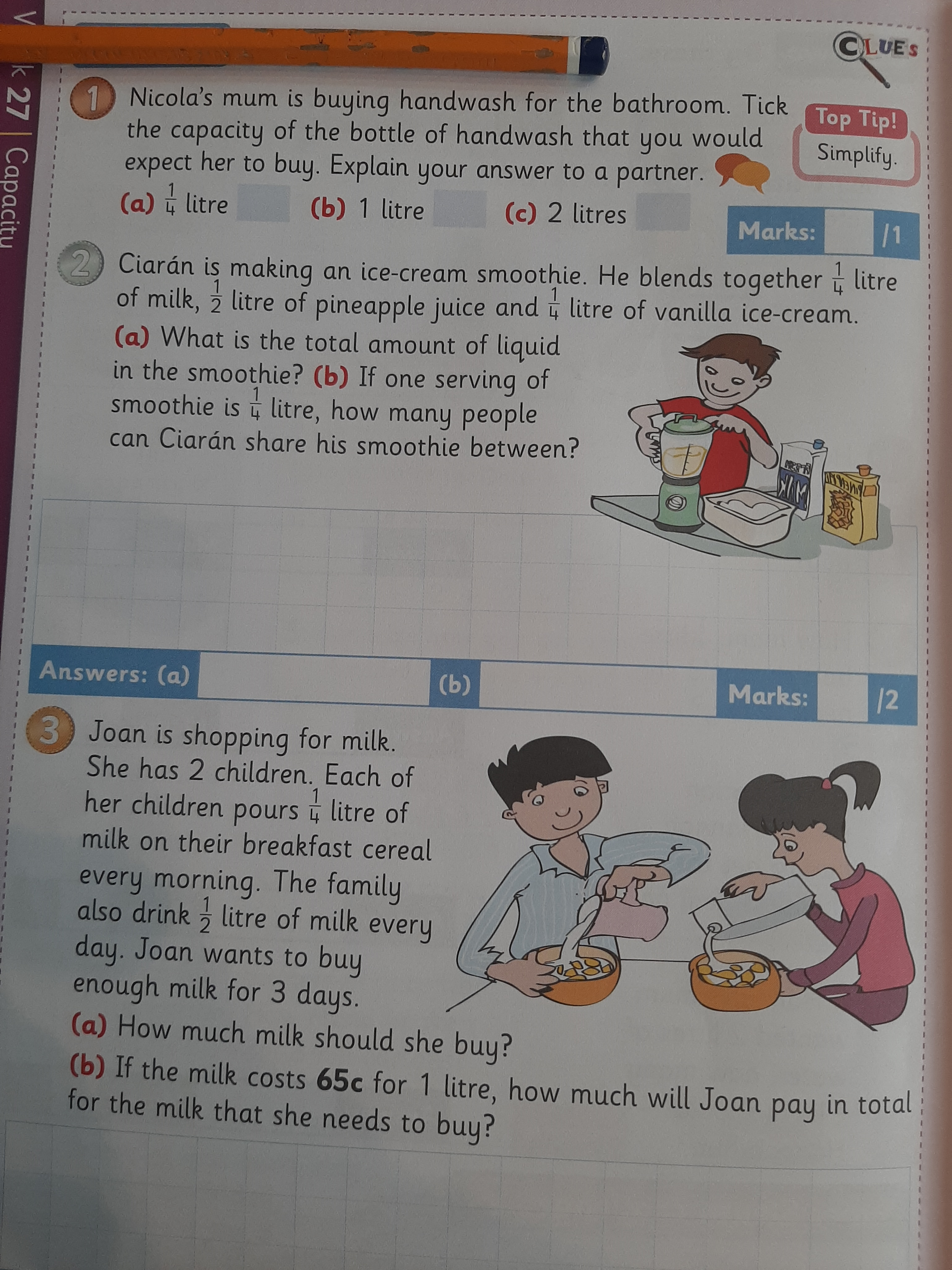 